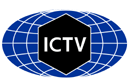 Part 1: TITLE, AUTHORS, APPROVALS, etcAuthor(s) and email address(es)Author(s) institutional address(es) (optional)Corresponding authorList the ICTV Study Group(s) that have seen this proposalICTV Study Group comments and response of proposerICTV Study Group votes on proposalAuthority to use the name of a living personSubmission datesICTV-EC comments and response of the proposerPart 2: NON-TAXONOMIC PROPOSALText of proposalPart 3: TAXONOMIC PROPOSALName of accompanying Excel moduleAbstractText of proposalSupporting evidenceN/AReferencesN/ACode assigned:2022.009MShort title: Rename two genera (Mononegavirales: Filoviridae)Short title: Rename two genera (Mononegavirales: Filoviridae)Short title: Rename two genera (Mononegavirales: Filoviridae)Biedenkopf N, Bukreyev A, Chandran K, Di Paola N, Formenty PBH, Griffiths A, Hume A, Kuhn JH, Mühlberger E, Netesov SV, Palacios G, Pawęska  JT, Smither S, Takada A, Wahl Vnadine.biedenkopf@staff.uni-marburg.de; alexander.bukreyev@utmb.edu; kartik.chandran@einstein.yu.edu; nicholas.dipaola.civ@mail.mil; formentyp@who.int; ahgriff@bu.edu; hume@bu.edu; kuhnjens@mail.nih.gov; muehlber@bu.edu; netesov.s@nsu.ru; gustavo.palacios@mssm.edu; januszp@nicd.ac.za; sjsmither@mail.dstl.gov.uk; atakada@czc.hokudai.ac.jp; victoria.wahl@st.dhs.gov Kuhn JHICTV Filoviridae Study GroupStudy GroupNumber of membersNumber of membersNumber of membersStudy GroupVotes supportVotes againstAbstain/Did not voteICTV Filoviridae Study Group852/0Is any taxon name used here derived from that of a living person (Y/N)NTaxon namePerson from whom the name is derivedPermission attached (Y/N)Date first submitted to SC ChairMay 27, 2022Date of this revision (if different to above)July N/A2022.009M.N.v1.Filoviridae_2genrenamed.xlsxHere it is proposed to replace the genus names Ebolavirus and Marburgvirus with Orthoebolavirus and Orthomarburgvirus, respectively, to remove nomenclature ambiguities highly prevalent in the field.